附件3清镇市广大实验学校导航图（地址：清镇市花园路与数谷大道交汇处）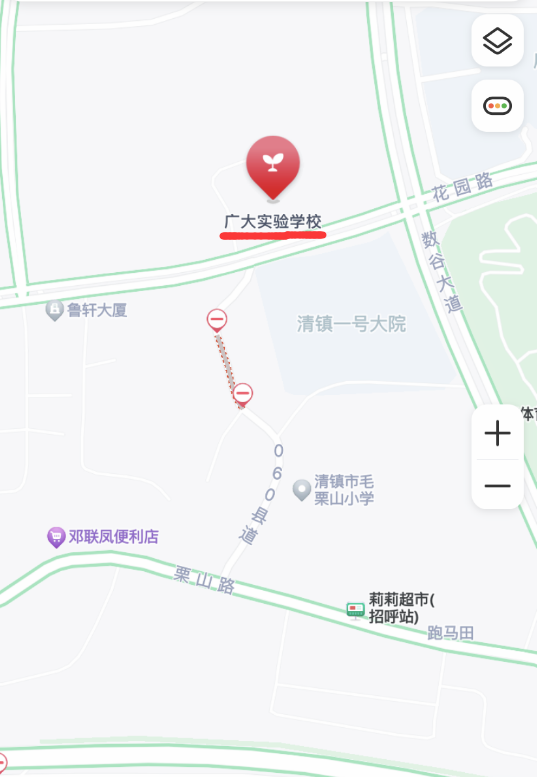 